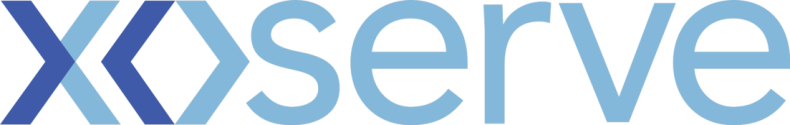 DSC Change ProposalChange Reference Number: XRN4795Customers to fill out all of the information in this colourXoserve to fill out all of the information in this colour Please send the completed forms to: box.xoserve.portfoliooffice@xoserve.comDocument Version HistoryTemplate Version HistorySection A1: General DetailsSection A1: General DetailsSection A1: General DetailsChange TitleAmendments to the PARR (520a) reportingAmendments to the PARR (520a) reportingDate Raised23rd October 201823rd October 2018Sponsor OrganisationPerformance Assurance committeePerformance Assurance committeeSponsor NameJohn WelchJohn WelchSponsor Contact DetailsJohn.welch@npower.comJohn.welch@npower.comXoserve Contact NameEmma SmithEmma SmithXoserve Contact Details Emma.Smith@xoserve.comEmma.Smith@xoserve.comChange StatusProposal / With DSG* / Out for review / Voting / Approved or Rejected *with PACProposal / With DSG* / Out for review / Voting / Approved or Rejected *with PACSection A2: Impacted PartiesSection A2: Impacted PartiesSection A2: Impacted PartiesCustomer Class(es) Shipper National Grid Transmission Distribution Network Operator IGT Shipper National Grid Transmission Distribution Network Operator IGTSection A3: Proposer Requirements / Final (redlined) ChangeSection A3: Proposer Requirements / Final (redlined) ChangeSection A3: Proposer Requirements / Final (redlined) ChangeRequire 4 changes to be made to the existing PARR (MOD520a) reporting:Reporting to only provide the data for those Users that have a portfolio and are relevant to be shown the reportingProvide reporting at M-1 where possible (currently M-2 for some reports)Amend read performance report to report the total number of reads received for the month per class (currently only provides positive reporting where all expected reads have been received for the month per supply point/class)Run and issue the reports earlier in the month (ideally by 10th Calendar of the month), currently the 20th of the month.For any reports that provide a historical view of performance the above changes will also be required to the history also.Please see table attached for detailed breakdown of which reports are required Require 4 changes to be made to the existing PARR (MOD520a) reporting:Reporting to only provide the data for those Users that have a portfolio and are relevant to be shown the reportingProvide reporting at M-1 where possible (currently M-2 for some reports)Amend read performance report to report the total number of reads received for the month per class (currently only provides positive reporting where all expected reads have been received for the month per supply point/class)Run and issue the reports earlier in the month (ideally by 10th Calendar of the month), currently the 20th of the month.For any reports that provide a historical view of performance the above changes will also be required to the history also.Please see table attached for detailed breakdown of which reports are required Require 4 changes to be made to the existing PARR (MOD520a) reporting:Reporting to only provide the data for those Users that have a portfolio and are relevant to be shown the reportingProvide reporting at M-1 where possible (currently M-2 for some reports)Amend read performance report to report the total number of reads received for the month per class (currently only provides positive reporting where all expected reads have been received for the month per supply point/class)Run and issue the reports earlier in the month (ideally by 10th Calendar of the month), currently the 20th of the month.For any reports that provide a historical view of performance the above changes will also be required to the history also.Please see table attached for detailed breakdown of which reports are required Proposed Release (Feb/Jun/Nov/Minor)31/12/201831/12/2018Proposed Consultation Period  10 Working Days 20 Working Days 30 Working daysOther: Not required 10 Working Days 20 Working Days 30 Working daysOther: Not requiredSection A4: Benefits and Justification Section A4: Benefits and Justification Section A4: Benefits and Justification Benefit DescriptionWhat, if any, are the tangible benefits of introducing this change? What, if any, are the intangible benefits of introducing this change?Benefit DescriptionWhat, if any, are the tangible benefits of introducing this change? What, if any, are the intangible benefits of introducing this change?Clearly identify the difference between zero returns and zero performance.Provides a better view of performance that can be acted uponProvides up to date reporting where possibleChanging the scope of the report provides a more informed view of read performanceCurrently reports are later in the month and do not tie up with meetings. Producing earlier will allow the PAFA to do a greater level of analysis of the data prior to meetings.Benefit Realisation When are the benefits of the change likely to be realised?Benefit Realisation When are the benefits of the change likely to be realised?Immediately following production of reportsBenefit Dependencies Please detail any dependencies that would be outside the scope of the change, this could be reliance on another delivery, reliance on some other event that the projects has not got direct control of.Benefit Dependencies Please detail any dependencies that would be outside the scope of the change, this could be reliance on another delivery, reliance on some other event that the projects has not got direct control of.Amendments to be made prior the date the reports are scheduled to runSection A5: Final Delivery Sub-Group (DSG) RecommendationsSection A5: Final Delivery Sub-Group (DSG) RecommendationsSection A5: Final Delivery Sub-Group (DSG) RecommendationsUntil a final decision is achieved, please refer to section C of the form.Not required to be sent to DSG, the request will be sent to PAC for discussion.20/11 – went to PAC, in addition to that outlined requested read performance for class 4 will be split Monthly and annually read rather than SSP/LSP included additional requirement in CP.Requested to take into deliveryUntil a final decision is achieved, please refer to section C of the form.Not required to be sent to DSG, the request will be sent to PAC for discussion.20/11 – went to PAC, in addition to that outlined requested read performance for class 4 will be split Monthly and annually read rather than SSP/LSP included additional requirement in CP.Requested to take into deliveryUntil a final decision is achieved, please refer to section C of the form.Not required to be sent to DSG, the request will be sent to PAC for discussion.20/11 – went to PAC, in addition to that outlined requested read performance for class 4 will be split Monthly and annually read rather than SSP/LSP included additional requirement in CP.Requested to take into deliveryFinal DSG RecommendationApprove / Reject / Defer (from PAC not DSG)Approve / Reject / Defer (from PAC not DSG)DSG Recommended ReleaseRelease X: Feb/Jun/Nov XX or Adhoc DD/MM/YYYYRelease X: Feb/Jun/Nov XX or Adhoc DD/MM/YYYYSection A6: FundingSection A6: FundingSection A6: FundingFunding Classes  Shipper                                                             XX%   National Grid Transmission                             XX%   Distribution Network Operator                         XX%   IGT                                                                   XX%                                                                           Shipper                                                             XX%   National Grid Transmission                             XX%   Distribution Network Operator                         XX%   IGT                                                                   XX%                                                                          Service Line(s)Service area 3 (DS-NCS SA03-01)Service area 3 (DS-NCS SA03-01)ROM or funding details Will be funded from the existing PAC budgetWill be funded from the existing PAC budgetFunding Comments Section A7: ChMC Recommendation Section A7: ChMC Recommendation Section A7: ChMC Recommendation Change Status Approve – Issue to PAC Defer – Issue for review Reject Approve – Issue to PAC Defer – Issue for review RejectIndustry Consultation 10 Working Days 20 Working Days 30 Working daysOther: N/A 10 Working Days 20 Working Days 30 Working daysOther: N/AExpected date of receipt for responses (to Xoserve)XX/XX/XXXX  N/AXX/XX/XXXX  N/ADSC ConsultationDSC ConsultationDSC ConsultationIssued Yes No Yes NoDate IssuedComms Ref(s)Number of ResponsesSection A8: DSC Voting OutcomeSection A8: DSC Voting OutcomeSection A8: DSC Voting OutcomeSolution Voting   Shipper                                      Approve / Reject / NA / Abstain  National Grid Transmission       Approve / Reject / NA / Abstain	  Distribution Network Operator   Approve / Reject / NA / Abstain  IGT                                             Approve / Reject / NA / Abstain   Shipper                                      Approve / Reject / NA / Abstain  National Grid Transmission       Approve / Reject / NA / Abstain	  Distribution Network Operator   Approve / Reject / NA / Abstain  IGT                                             Approve / Reject / NA / Abstain Meeting Date PAC approved to progress into delivery on 20/11/18PAC approved to progress into delivery on 20/11/18Release DateRelease X: Feb / Jun / Nov XX or Adhoc DD/MM/YYYY or NARelease X: Feb / Jun / Nov XX or Adhoc DD/MM/YYYY or NAOverall Outcome Approved for Release X / Rejected Approved for Release X / Rejected VersionStatusDateAuthor(s)Summary of Changes0.1For Approval25/10/18XoserveAdditional information added0.2Approved 21/11/18Xoserve (ES)Additional requirement added and completed documentation to progress into delivery at approval of PACVersionStatusDateAuthor(s)Summary of Changes3.0Approved17/07/18Emma SmithTemplate approved at ChMC on 11th July4.0Approved07/09/18Emma SmithMinor wording amendments and additional customer group impact within Appendix 1